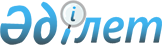 О внесении изменений в решение Жамбылского районного маслихата от 23 декабря 2016 года №7-2 "О районном бюджете на 2017-2019 годы"Решение Жамбылского районного маслихата Жамбылской области от 28 ноября 2017 года № 20-2. Зарегистрировано Департаментом юстиции Жамбылской области 29 ноября 2017 года № 3599
       Примечание РЦПИ.

       В тексте документа сохранена пунктуация и орфография оригинала.
      В соответствии со статьей 109 Бюджетного кодекса Республики Казахстан от 4 декабря 2008 года, статьей 6 Закона Республики Казахстан "О местном государственном управлении и самоуправлении в Республике Казахстан" от 23 января 2001 года и решением Жамбылского областного маслихата №17-2 от 24 ноября 2017 года "О внесении изменений в решение Жамбылского областного маслихата от 09 декабря 2016 года №7-3 "Об областном бюджете на 2017-2019 годы" (зарегистрировано в Реестре государственной регистрации нормативных правовых актов №3595) Жамбылский районный маслихат РЕШИЛ:
      1. Внести в решение Жамбылского районного маслихата от 23 декабря 2016 года №7-2 "О районном бюджете на 2017-2019 годы" (зарегистрировано в Реестре государственной регистрации нормативных правовых актов № 3266, опубликовано в газете "Шұғыла-Радуга" от 6 и 11 января 2017 года) следующие изменения:
      в пункте 1:
      в подпункте 1):
      цифры "10 227 490" заменить цифрами "10 571 358";
      цифры "8 361 490" заменить цифрами "8 705 358";
      в подпункте 2):
      цифры "10 413 971" заменить цифрами "10 757 839".
      Приложении 1, 7 к указанному решению изложить в новой редакции согласно приложениям 1 и 2 настоящего решения.
      2. Контроль за исполнением данного решения и публикацию на интернет-ресурсе возложить на постоянную комиссию районного маслихата по вопросам социально-экономического развития территории, по бюджету и местным налогам. 
      3. Настоящее решение вступает в силу со дня государственной регистрации в органах юстиции и вводится в действие с 1 января 2017 года. Бюджет Жамбылского района на 2017 год Бюджетные программы аульных округов на 2017 год
					© 2012. РГП на ПХВ «Институт законодательства и правовой информации Республики Казахстан» Министерства юстиции Республики Казахстан
				
      Председатель сессии 

Секретарь Жамбылского

      Жамбылского районного маслихата: 

районного маслихата:

      Н. Укубаев 

Р. Бегалиев 
Приложение 1 к решению
Жамбылского районного
маслихата за №20-2 от
28 ноября 2017 года Приложение 1 к решению
Жамбылского районного
маслихата за №7-2 от
23 декабря 2016 года
Категория
Категория
Категория
Категория
Сумма, тысяч тенге
Класс
Класс
Класс
Сумма, тысяч тенге
Подкласс
Подкласс
Наименование
1. ДОХОДЫ
10 571 358
1
НАЛОГОВЫЕ ПОСТУПЛЕНИЯ
1 744 985
01
Подоходный налог
361 500
2
Индивидуальный подоходный налог
361 500
03
Социальный налог
297 000
1
Социальный налог
297 000
04
Hалоги на собственность
902 785
1
Hалоги на имущество
770 785
3
Земельный налог
4 500
4
Hалог на транспортные средства
124 000
5
Единый земельный налог
3 500
05
Внутренние налоги на товары, работы и услуги
173 400
2
Акцизы
145 700
3
Поступления за использование природных и других ресурсов
4 000
4
Сборы за ведение предпринимательской и профессиональной деятельности
23 700
08
Обязательные платежи, взимаемые за совершение юридически значимых действий и (или) выдачу документов уполномоченными на то государственными органами или должностными лицами
10 300
1
Государственная пошлина
10 300
2
НЕНАЛОГОВЫЕ ПОСТУПЛЕНИЯ
10 185
01
Доходы от государственной собственности
1 685
5
Доходы от аренды имущества, находящегося в республиканской собственности
1 685
06
Прочие неналоговые поступления
8 500
1
Прочие неналоговые поступления
8500
3
ПОСТУПЛЕНИЯ ОТ ПРОДАЖИ ОСНОВНОГО КАПИТАЛА
110 830
03
Продажа земли и нематериальных активов
110 830
1
Продажа земли
96 112
2
Продажа нематериальных активов
14 718
4
ПОСТУПЛЕНИЯ ТРАНСФЕРТОВ
8 705 358
02
Трансферты из вышестоящих органов государственного управления
8 705 358
2
Трансферты из областного бюджета
8 705 358
Функциональная группа
Функциональная группа
Функциональная группа
Функциональная группа
2017 год, сумма тысяч тенге
Администратор бюджетных программ
Администратор бюджетных программ
Администратор бюджетных программ
2017 год, сумма тысяч тенге
Программа
Программа
2017 год, сумма тысяч тенге
Наименование
2017 год, сумма тысяч тенге
2. Затраты
10 757 839
01
Государственные услуги общего характера
674 320
112
Аппарат маслихата района (города областного значения)
19 207
001
Услуги по обеспечению деятельности маслихата района (города областного значения)
18 992
003
Капитальные расходы государственного органа
215
122
Аппарат акима района (города областного значения)
114 494
001
Услуги по обеспечению деятельности акима района (города областного значения)
111 820
003
Капитальные расходы государственного органа
2 674
123
Аппарат акима района в городе, города районного значения, поселка, села, сельского округа
428 269
001
Услуги по обеспечению деятельности акима района в городе, города районного значения, поселка, села, сельского округа
404 722
022
Капитальные расходы государственного органа
23 547
452
Отдел финансов района (города областного значения)
20 567
001
Услуги по реализации государственной политики в области исполнения бюджета района (города областного значения) и управления коммунальной собственностью района (города областного значения)
20 200
010
Приватизация, управление коммунальным имуществом, постприватизационная деятельность и регулирование споров, связанных с этим
30
018
Капитальные расходы государственного органа
337
453
Отдел экономики и бюджетного планирования района (города областного значения)
18 441
001
Услуги по реализации государственной политики в области формирования и развития экономической политики, системы государственного планирования и управления района (города областного значения)
17 685
004
Капитальные расходы государственного органа
756
458
Отдел жилищно-коммунального хозяйства, пассажирского транспорта и автомобильных дорог района (города областного значения)
62 568
001
Услуги по реализации государственной политики на местном уровне в области жилищно-коммунального хозяйства, пассажирского транспорта и автомобильных дорог
28 590
013
Капитальные расходы государственного органа
337
067
Капитальные расходы подведомственных государственных учреждений и организаций
33 641
494
Отдел предпринимательства и промышленности района (города областного значения)
10 774
001
Услуги по реализации государственной политики на местном уровне в области развития предпринимательства и промышленности
10 231
003
Капитальные расходы государственного органа
543
02
Оборона
68 747
122
Аппарат акима района (города областного значения)
68 747
005
Мероприятия в рамках исполнения всеобщей воинской обязанности
4 910
006
Предупреждение и ликвидация чрезвычайных ситуаций масштаба района (города областного значения)
63 837
03
Общественный порядок, безопасность, правовая, судебная, уголовно-исполнительная деятельность
4 700
458
Отдел жилищно-коммунального хозяйства, пассажирского транспорта и автомобильных дорог района (города областного значения)
4 700
021
Обеспечение безопасности дорожного движения в населенных пунктах
4 700
04
Образование
6 002 755
464
Отдел образования района (города областного значения)
317 522
009
Обеспечение деятельности организаций дошкольного воспитания и обучения
317 522
464
Отдел образования района (города областного значения)
613 676
040
Реализация государственного образовательного заказа в дошкольных организациях образования
613 676
123
Аппарат акима района в городе, города районного значения, поселка, села, сельского округа
22 880
005
Организация бесплатного подвоза учащихся до школы и обратно в сельской местности
22 880
464
Отдел образования района (города областного значения)
4 597 995
003
Общеобразовательное обучение
4 507 100
006
Дополнительное образование для детей
90 895
465
Отдел физической культуры и спорта района (города областного значения)
120 658
017
Дополнительное образование для детей и юношества по спорту
120 658
464
Отдел образования района (города областного значения)
307 341
001
Услуги по реализации государственной политики на местном уровне в области образования
28 052
005
Приобретение и доставка учебников, учебно-методических комплексов для государственных учреждений образования района (города областного значения)
149 958
012
Капитальные расходы государственного органа
657
015
Ежемесячная выплата денежных средств опекунам (попечителям) на содержание ребенка-сироты (детей-сирот), и ребенка (детей), оставшегося без попечения родителей
24 183
029
Обследование психического здоровья детей и подростков и оказание психолого-медико-педагогической консультативной помощи населению
25 581
067
Капитальные расходы подведомственных государственных учреждений и организаций
78 910
466
Отдел архитектуры, градостроительства и строительства района (города областного значения)
22 683
021
Строительство и реконструкция объектов начального, основного среднего и общего среднего образования
17 039
037
Строительство и реконструкция объектов дошкольного воспитания и обучения
5 644
06
Социальная помощь и социальное обеспечение
748 837
464
Отдел образования района (города областного значения)
36 202
030
Содержание ребенка (детей), переданного патронатным воспитателям
28 173
031
Государственная поддержка по содержанию детей-сирот и детей, оставшихся без попечения родителей, в детских домах семейного типа и приемных семьях
8 029
451
Отдел занятости и социальных программ района (города областного значения)
587 542
002
Программа занятости
231 802
004
Оказание социальной помощи на приобретение топлива специалистам здравоохранения, образования, социального обеспечения, культуры, спорта и ветеринарии в сельской местности в соответствии с законодательством Республики Казахстан
11 095
005
Государственная адресная социальная помощь
4 897
006
Оказание жилищной помощи
7 498
007
Социальная помощь отдельным категориям нуждающихся граждан по решениям местных представительных органов
19 664
010
Материальное обеспечение детей-инвалидов, воспитывающихся и обучающихся на дому
4 808
014
Оказание социальной помощи нуждающимся гражданам на дому
25 115
016
Государственные пособия на детей до 18 лет
189 850
017
Обеспечение нуждающихся инвалидов обязательными гигиеническими средствами и предоставление услуг специалистами жестового языка, индивидуальными помощниками в соответствии с индивидуальной программой реабилитации инвалида
58 780
023
Обеспечение деятельности центров занятости населения
34 033
451
Отдел занятости и социальных программ района (города областного значения)
125 093
001
Услуги по реализации государственной политики на местном уровне в области обеспечения занятости и реализации социальных программ для населения
34 340
011
Оплата услуг по зачислению, выплате и доставке пособий и других социальных выплат
1 507
021
Капитальные расходы государственного органа
672
050
Реализация Плана мероприятий по обеспечению прав и улучшению качества жизни инвалидов в Республике Казахстан на 2012 – 2018 годы
10 474
067
Капитальные расходы подведомственных государственных учреждений и организаций
4 520
025
Внедрение обусловленной денежной помощи по проекту Өрлеу
73 580
07
Жилищно-коммунальное хозяйство
1 962 811
458
Отдел жилищно-коммунального хозяйства, пассажирского транспорта и автомобильных дорог района (города областного значения)
17 144
003
Организация сохранения государственного жилищного фонда
7 866
005
Снос аварийного и ветхого жилья
9 278
463
Отдел земельных отношений района (города областного значения)
37 209
016
Изъятие земельных участков для государственных нужд
37 209
464
Отдел образования района (города областного значения)
155 095
026
Ремонт объектов городов и сельских населенных пунктов в рамках Программы развития продуктивной занятости и массового предпринимательства
155 095
466
Отдел архитектуры, градостроительства и строительства района (города областного значения)
629 140
003
Проектирование и (или) строительство, реконструкция жилья коммунального жилищного фонда
147 227
004
Проектирование, развитие и (или) обустройство инженерно-коммуникационной инфраструктуры
459 770
005
Развитие коммунального хозяйства
22 143
123
Аппарат акима района в городе, города районного значения, поселка, аула (села), аульного (сельского) округа
102 115
014
Организация водоснабжения населенных пунктов
102 115
458
Отдел жилищно-коммунального хозяйства, пассажирского транспорта и автомобильных дорог района (города областного значения)
30 088
012
Функционирование системы водоснабжения и водоотведения
30 088
466
Отдел архитектуры, градостроительства и строительства района (города областного значения)
867 462
058
Развитие системы водоснабжения и водоотведения в сельских населенных пунктах
867 462
123
Аппарат акима района в городе, города районного значения, поселка, аула (села), аульного (сельского) округа
8 278
008
Освещение улиц населенных пунктов
3 910
009
Обеспечение санитарии населенных пунктов
1 288
011
Благоустройство и озеленение населенных пунктов
3 080
458
Отдел жилищно-коммунального хозяйства, пассажирского транспорта и автомобильных дорог района (города областного значения)
116 280
015
Освещение улиц в населенных пунктах
65 291
016
Обеспечение санитарии населенных пунктов
22 630
018
Благоустройство и озеленение населенных пунктов
28 359
08
Культура, спорт, туризм и информационное пространство
416 247
455
Отдел культуры и развития языков района (города областного значения)
158 855
003
Поддержка культурно-досуговой работы
158 855
466
Отдел архитектуры, градостроительства и строительства района (города областного значения)
17 630
011
Развитие объектов культуры
17 630
465
Отдел физической культуры и спорта района (города областного значения)
35 705
001
Услуги по реализации государственной политики на местном уровне в сфере физической культуры и спорта
25 292
004
Капитальные расходы государственного органа
515
005
Развитие массового спорта и национальных видов спорта
2 210
006
Проведение спортивных соревнований на районном (города областного значения) уровне
2 500
007
Подготовка и участие членов сборных команд района (города областного значения) по различным видам спорта на областных спортивных соревнованиях
4 567
032
Капитальные расходы подведомственных государственных учреждений и организаций
621
466
Отдел архитектуры, градостроительства и строительства района (города областного значения)
6 500
008
Развитие объектов спорта
6 500
455
Отдел культуры и развития языков района (города областного значения)
89 234
006
Функционирование районных (городских) библиотек
88 234
007
Развитие государственного языка и других языков народа Казахстана
1 000
456
Отдел внутренней политики района (города областного значения)
24 714
002
Услуги по проведению государственной информационной политики через газеты и журналы
24 714
455
Отдел культуры и развития языков района (города областного значения)
16 601
001
Услуги по реализации государственной политики на местном уровне в области развития языков и культуры
11 359
010
Капитальные расходы государственного органа
808
032
Капитальные расходы подведомственных государственных учреждений и организаций
4 434
456
Отдел внутренней политики района (города областного значения)
67 008
001
Услуги по реализации государственной политики на местном уровне в области информации, укрепления государственности и формирования социального оптимизма граждан
21 147
003
Реализация мероприятий в сфере молодежной политики
45 274
006
Капитальные расходы государственного органа
265
032
Капитальные расходы подведомственных государственных учреждений и организаций
322
09
Топливно-энергетический комплекс и недропользование
4 499
458
Отдел жилищно-коммунального хозяйства, пассажирского транспорта и автомобильных дорог района (города областного значения)
220
036
Развитие газотранспортной системы
220
466
Отдел архитектуры, градостроительства и строительства района (города областного значения)
4 279
036
Развитие газотранспортной системы
4 279
10
Сельское, водное, лесное, рыбное хозяйство, особо охраняемые природные территории, охрана окружающей среды и животного мира, земельные отношения
201 565
462
Отдел сельского хозяйства района (города областного значения)
29 745
001
Услуги по реализации государственной политики на местном уровне в сфере сельского хозяйства
19 196
006
Капитальные расходы государственного органа
422
099
Реализация мер по оказанию социальной поддержки специалистов
10 127
466
Отдел архитектуры, градостроительства и строительства района (города областного значения)
772
010
Развитие объектов сельского хозяйства
772
473
Отдел ветеринарии района (города областного значения)
58 439
001
Услуги по реализации государственной политики на местном уровне в сфере ветеринарии
38 577
003
Капитальные расходы государственного органа
2 497
005
Обеспечение функционирования скотомогильников (биотермических ям)
750
007
Организация отлова и уничтожения бродячих собак и кошек
3 000
008
Возмещение владельцам стоимости изымаемых и уничтожаемых больных животных, продуктов и сырья животного происхождения
6 964
009
Проведение ветеринарных мероприятий по энзоотическим болезням животных
1 980
010
Проведение мероприятий по идентификации сельскохозяйственных животных
4 671
463
Отдел земельных отношений района (города областного значения)
19 421
001
Услуги по реализации государственной политики в области регулирования земельных отношений на территории района (города областного значения)
15 228
006
Землеустройство, проводимое при установлении границ районов, городов областного значения, районного значения, сельских округов, поселков, сел
3 836
007
Капитальные расходы государственного органа
357
473
Отдел ветеринарии района (города областного значения)
93 188
011
Проведение противоэпизоотических мероприятий
93 188
11
Промышленность, архитектурная, градостроительная и строительная деятельность
19 602
466
Отдел архитектуры, градостроительства и строительства района (города областного значения)
19 602
001
Услуги по реализации государственной политики в области строительства, улучшения архитектурного облика городов, районов и населенных пунктов области и обеспечению рационального и эффективного градостроительного освоения территории района (города областного значения)
19 280
015
Капитальные расходы государственного органа
322
12
Транспорт и коммуникации
400 605
123
Аппарат акима района в городе, города районного значения, поселка, аула (села), аульного (сельского) округа
181 679
013
Обеспечение функционирования автомобильных дорог в городах районного значения, поселках, селах, сельских округах
2 742
045
Капитальный и средний ремонт автомобильных дорог улиц населенных пунктов
178 937
458
Отдел жилищно-коммунального хозяйства, пассажирского транспорта и автомобильных дорог района (города областного значения)
218 926
023
Обеспечение функционирования автомобильных дорог
35 474
045
Капитальный и средний ремонт автомобильных дорог районного значения и улиц населенных пунктов
183 452
13
Прочие
97 756
123
Аппарат акима района в городе, города районного значения, поселка, аула (села), аульного (сельского) округа
71 670
040
Реализация мер по содействию экономическому развитию регионов в рамках Программы развития регионов до 2020 года
71 670
452
Отдел финансов района (города областного значения)
26 086
012
Резерв местного исполнительного органа района (города областного значения)
26 086
14
Обслуживание долга
18
452
Отдел финансов района (города областного значения)
18
013
Обслуживание долга местных исполнительных органов по выплате вознаграждений и иных платежей по займам из областного бюджета
18
15
Трансферты
155 377
452
Отдел финансов района (города областного значения)
155 377
006
Возврат неиспользованных (недоиспользованных) целевых трансфертов
321
007
Бюджетные изъятия
22 663
054
Возврат сумм неиспользованных (недоиспользованных) целевых трансфертов, выделенных из республиканского бюджета за счет целевого трансферта из Национального фонда Республики Казахстан
10
051
Трансферты органам местного самоуправления
132 383
3. Чистое бюджетное кредитование
15 272
Бюджетные кредиты
30 631
10
Сельское, водное, лесное, рыбное хозяйство, особо охраняемые природные территории, охрана окружающей среды и животного мира, земельные отношения
30 631
462
Отдел предпринимательства и сельского хозяйства района (города областного значения)
30 631
008
Бюджетные кредиты для реализации мер социальной поддержки специалистов
30 631
Функциональная группа
Функциональная группа
Функциональная группа
Функциональная группа
Администратор бюджетных программ
Администратор бюджетных программ
Администратор бюджетных программ
Программа
Программа
Погашение бюджетных кредитов
15 359
Категория
Категория
Категория
Категория
Класс
Класс
Класс
Подкласс
Подкласс
5
Погашение бюджетных кредитов
15 359
01
Погашение бюджетных кредитов
15 359
1
Погашение бюджетных кредитов, выданных из государственного бюджета
15 359
Функциональная группа
Функциональная группа
Функциональная группа
Функциональная группа
Администратор бюджетных программ
Администратор бюджетных программ
Администратор бюджетных программ
Программа
Программа
4. Сальдо по операциям с финансовыми активами:
0
Приобретение финансовых активов
0
Категория
Категория
Категория
Категория
Класс
Класс
Класс
Подкласс
Подкласс
Поступления от продажи финансовых активов государства
0
01
Поступления от продажи финансовых активов государства
0
1
Поступления от продажи финансовых активов внутри страны
0
Функциональная группа
Функциональная группа
Функциональная группа
Функциональная группа
Администратор бюджетных программ
Администратор бюджетных программ
Администратор бюджетных программ
Программа
Программа
5. Дефицит (профицит) бюджета
-201 753
6. Финансирование дефицита (использование профицита) бюджета
201 753
Категория
Категория
Категория
Категория
Класс
Класс
Класс
Подкласс
Подкласс
7
Поступления займов
30 631
01
Внутренние государственные займы
30 631
2
Договоры займа
30 631
16
Погашение займов
11 689
452
Отдел финансов района (города областного значения)
11 689
008
Погашение долга местного исполнительного органа перед вышестоящим бюджетом
11 689
021
Возврат неиспользованных бюджетных кредитов, выданных из местного бюджета
0
8
Движение остатков бюджетных средств
182 811Приложение 2 к решению
Жамбылского районного
маслихата за №20-2 от 28 ноября
2017 года Приложение 7 к решению
Жамбылского районного
маслихата за №7-2 от 23 декабря
2016 года
№
Наименование аппарат акима района в городе, города районного значения, поселка, аула (села), аульного (сельского) округа
Наименования программ
Наименования программ
Наименования программ
Наименования программ
Наименования программ
Наименования программ
Наименования программ
Наименования программ
Наименования программ
Наименования программ
№
Наименование аппарат акима района в городе, города районного значения, поселка, аула (села), аульного (сельского) округа
001 "Услуги по обеспечению деятельности акима района в городе, города районного значения, поселка, села, сельского округа"
005 "Организация бесплатного подвоза учащихся до школы и обратно в сельской местности"
008 "Освещение улиц населенных пунктов"
009 "Обеспечение санитарии населенных пунктов"
011 "Благоустройство и озеленение населенных пунктов"
013 "Обеспечение функционирования автомобильных дорог в городах районного значения, поселках, селах, сельских округах"
014 "Организация водоснабжения населенных пунктов "
022 "Капитальные расходы государственных органов"
040 "Реализация мер по содействию экономическому развитию регионов в рамках Программы развития регионов до 2020 года"
045 Капитальный и средний ремонт автомобильных дорог улиц населенных пунктов
1
Коммунальное государственное учреждение "Аппарат Ассинского аульного округа"
26811
3742
400
420
200
33146
872
12631
20467
2
Коммунальное государственное учреждение "Аппарат Айшабибинского аульного округа"
24283
4020
150
8142
813
5724
13202
3
Коммунальное государственное учреждение "Аппарат Акбастауского аульного округа"
19349
50
5591
777
3000
19983
4
Коммунальное государственное учреждение "Аппарат Акбулымского аульного округа"
19381
312
50
3361
895
3124
7360
5
Коммунальное государственное учреждение "Аппарат Бесагашского аульного округа"
34944
2300
300
2742
1036
4764
5718
6
Коммунальное государственное учреждение "Аппарат Гродиковского аульного округа"
24979
100
4175
883
4401
7
Коммунальное государственное учреждение "Аппарат Жамбылского аульного округа"
29385
2603
300
100
4058
728
4875
13115
8
Коммунальное государственное учреждение "Аппарат Каройского аульного округа"
27153
100
827
3901
9
Коммунальное государственное учреждение "Аппарат Кзылкайнарского аульного округа"
26535
100
4114
841
3782
5790
10
Коммунальное государственное учреждение "Аппарат Каратюбинского аульного округа"
26676
1500
3410
300
800
10193
3866
14913
11
Коммунальное государственное учреждение "Аппарат Каракемирского аульного округа"
18774
118
50
4333
850
2800
9049
12
Коммунальное государственное учреждение "Аппарат Колькайнарского аульного округа"
22624
3007
350
19316
839
2938
18168
13
Коммунальное государственное учреждение "Аппарат Ерназарского аульного округа"
21550
50
853
2496
9872
14
Коммунальное государственное учреждение "Аппарат Орнекского аульного округа"
23331
1345
100
50
5745
845
2603
21641
15
Коммунальное государственное учреждение "Аппарат Пионерского аульного округа"
19765
2579
250
6553
764
2941
13231
16
Коммунальное государственное учреждение "Аппарат Полаткосщинского аульного округа"
24185
100
3581
834
5806
17
Коммунальное государственное учреждение "Аппарат Тогызтарауского аульного округа"
14997
1472
150
280
697
2018
6428
ИТОГО:
404722
22880
3910
1288
3080
2742
102115
23547
71670
178937